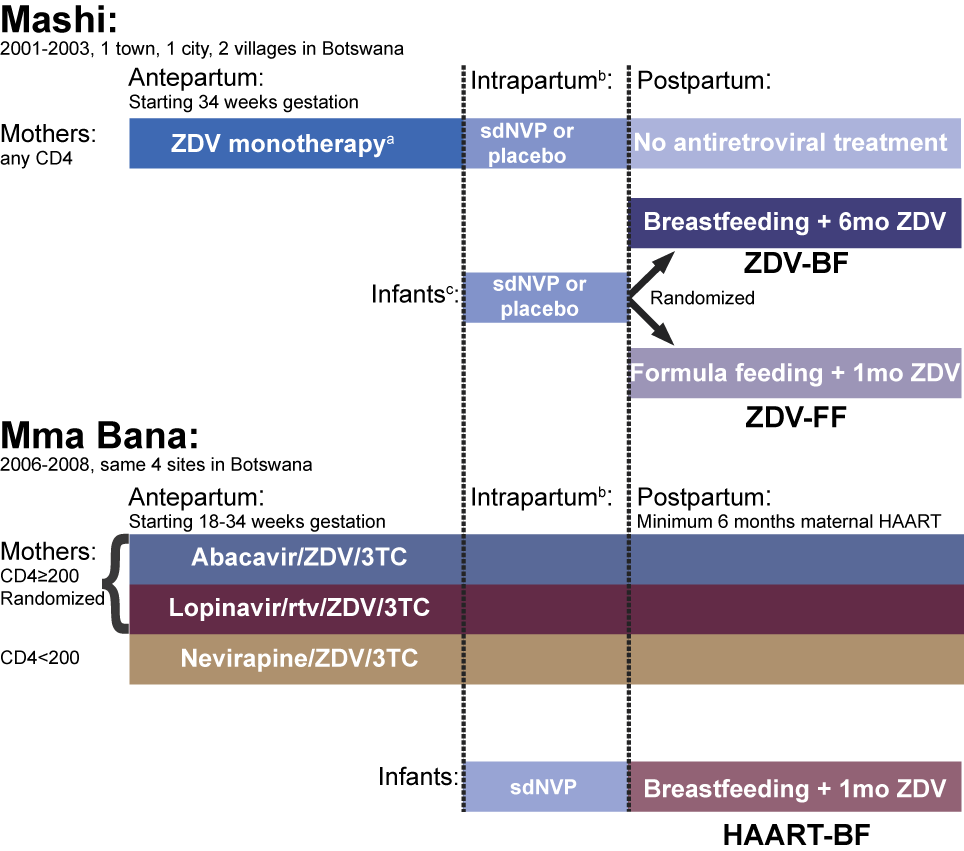 Figure A,  Supplemental Digital Content 1.  Schematic of maternal and infant exposures in the Mashi and Mma Bana studies forming the study groups. ZDV zidovudine, sdNVP single-dose nevirapine, 3TC lamivudine, rtv ritonavir, NVP nevirapine, BF breastfeeding. FF formula feeding, HAART, highly-active antiretroviral therapy.a  HAART became available through a national program in October 2002 (19 months into study), subsequently women in the Mashi study with CD4 count less than 200 cells/mm3 (or AIDS-defining illness) were offered HAART.  Infants born to these women are excluded from the analysis.b  Mothers received supplemental zidovudine during labor and delivery.c  Infants were randomized to either sdNVP or placebo until August 2002 (17 months into study), after which protocol was modified to provide sdNVP to all infants.